Your recent request for information is replicated below, together with our response.The number of offenders in Longniddry with a conviction for Harassment and/or Stalking.The number of offenders in Longniddry with a conviction for Harassment and/or Stalking, where the victim was a woman over 50.In response to the two questions above, in terms of Section 17 of the Act, I can confirm that the information you seek is not held by Police Scotland.By way of explanation, Police Scotland hold only address details of offenders at the last point of contact with them, and not current addresses, as such there is no information held on the number of people with a conviction for harassment or stalking that reside in Longniddry. The number of cautions, arrests, charges and convictions for trespassing, in Longniddry, between January 2021 and June 10th 2023.The response to this question is zero.The number of cautions, arrests, charges and convictions for vandalism, in Longniddry, between January 2021 and June 10th 2023.In response to this question, I must advise that in line with Scottish Government reporting, Police Scotland record crime using Scottish Government Justice Directorate (SGJD) codes, this means I can provide statistics on offences by their “recorded” and “detected” status. The table below provides, the number and of recorded and detected crimes of vandalism for police beat codes PP03 and PP04 which both cover the area specified. Crimes of Vandalism, Longniddry 01 January 2023 until 10 June 2023.The number of offenders arrested, charged and convicted for possession of a knife in Longniddry between January 2021 and June 10th 2023.The response to the question above is zero.The numbers of offenders arrested, charged and convicted for attempted burglary and conspiracy to commit burglary in Longniddry between January 2021 and June 2023.In terms of Section 17 of the Act, I can confirm that the information you seek is not held by Police Scotland.By way of explanation Police Scotland do not record crime using the term “burglary” or “conspiracy to commit burglary”. To be of assistance I can advise that Police Scotland record crimes under the term “Housebreaking”, as such please see the table below, which provides the number of recorded and detected crimes.  The totals below provide Housebreakings, including attempted Housebreakings to dwelling houses, non-dwellings, and other premises. Please note the caveats at the bottom of the table. Crimes of Housebreaking, Longniddry 01 January 2023 until 10 June 2023.All statistics are provisional and should be treated as management information. All data have been extracted from Police Scotland internal systems and are correct as of 23rd June 2023.The Recorded Crimes are extracted using the Date Raised, selecting beats 'PP03', 'PP04' and then selecting the Stats Class Code: 
- Tresspassing '503503'
- Vandalism '403312'
- Possession of a knife '504303' ,' 504304' , '504308' no crimes
- Housebreaking offences '301904' to '301912' 
- Using a knife in a commission of a crime  '504312' no crimesg) The number of offenders cautioned, charged, arrested or convicted, or given an ASBO for anti-social behaviour between 10:30pm and 7am betweenn January 2021 and June 2023, in Longniddry.In terms of Section 17 of the Act, I can confirm that the information you seek is not held by Police Scotland.By way of explanation, Police Scotland do not issue Anti-Social Behaviour Orders. You may wish to direct your request to East Lothian Council.By way of assistance, I can advise that 205 initial contact incidents with an Anti-Social Behaviour opening code were recorded by police.h) The number of offenders caught in possession of a knife, blade or sharp tool during a burglary in Longniddry between January 2021 and June 10th 2023.The response to this question is zero.The number of offenders who have served a prison sentence for Harassment of Stalking previously, but were resident in Longniddry between January 2021 and June 10th 2023.In response to this question, in terms of Section 17 of the Act, I can confirm that the information you seek is not held by Police Scotland.As noted in the response to question one and two, Police Scotland hold only address details of offenders at the last point of contact with them, and not current addresses, as such there is no information held on the number of people with a conviction for harassment or stalking that reside in Longniddry. If you require any further assistance, please contact us quoting the reference above.You can request a review of this response within the next 40 working days by email or by letter (Information Management - FOI, Police Scotland, Clyde Gateway, 2 French Street, Dalmarnock, G40 4EH).  Requests must include the reason for your dissatisfaction.If you remain dissatisfied following our review response, you can appeal to the Office of the Scottish Information Commissioner (OSIC) within 6 months - online, by email or by letter (OSIC, Kinburn Castle, Doubledykes Road, St Andrews, KY16 9DS).Following an OSIC appeal, you can appeal to the Court of Session on a point of law only. This response will be added to our Disclosure Log in seven days' time.Every effort has been taken to ensure our response is as accessible as possible. If you require this response to be provided in an alternative format, please let us know.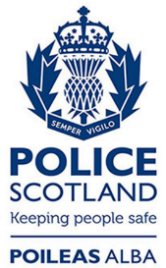 Freedom of Information ResponseOur reference:  FOI 23-1523Responded to:  18 July 2023YearRecordedDetected202162202251202300YearRecordedDetected2021712022130202361